Szkoła Podstawowa w Wierzbnej filia Ożańsk 20.04.2020 – 25.04.2020r. klasa I – informatykaTemat: Z ogonkiem czy bez – zapisujemy trudne litery.Otwórz książkę do informatyki na stronie 44.Przeczytaj uważnie tekst pod tematem lekcji. Wykonaj ćwiczenie 1, 2 i 3.Jeżeli chcesz i potrafisz to zrób ćwiczenie 4 i 5.Następnie zagraj w gry umieszczone na płycie: - „Obrazki z … ogonkami , kreseczkami i kropkami” - „Pomylone Controle”.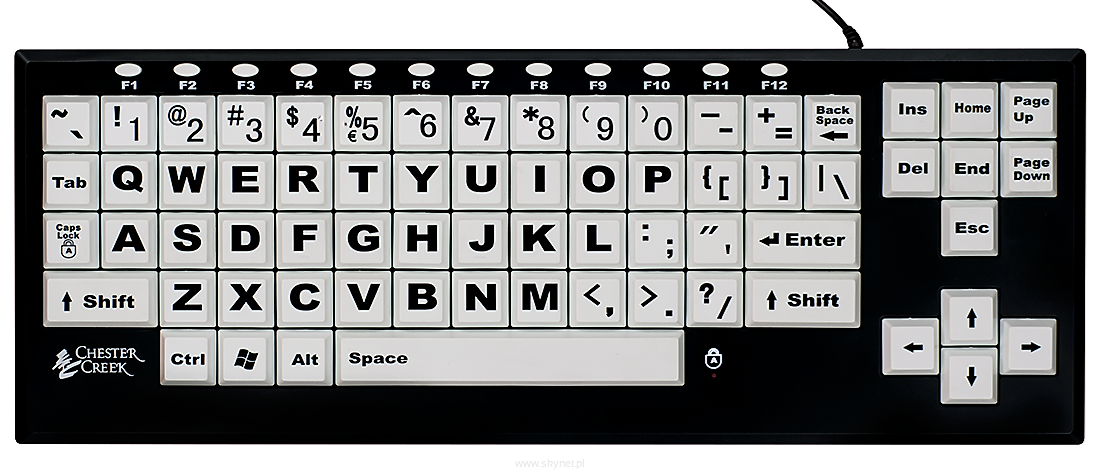 Miłej zabawy!Klasa II -  informatykaTemat: Odbicie w jeziorze – pracujemy w Paincie.Otwórz książkę do informatyki na stronie 44.Wykonaj ćwiczenie 1 zgodnie z instrukcją z książce. Powstały krajobraz prześlij na mojego maile renata.szlachta@op.pl.Najładniejsze obrazki trafią na wystawę. 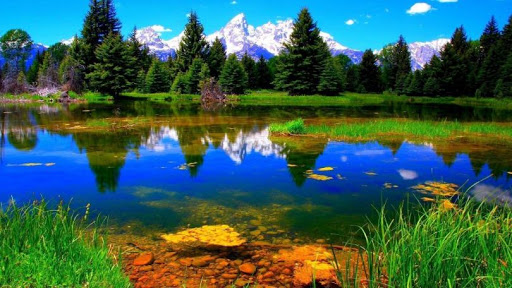 Klasa III – informatykaTemat: W krainie mrówek – rozwiązujemy zadania logiczne.Dzisiaj musisz popracować z książką str. 32 i płytą. Sprytne mrówki zapisały tajny szyfr i pod obrazkami ukryły liczby. Odszyfruj je i podaj w ćwiczeniu 1. na płycie.Następnie wykonaj zadanie 2 na płycie.Miłej zabawy. 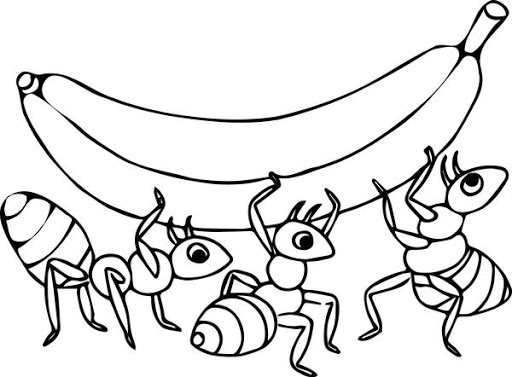 